   Podpis dospěláka:                                                                 Podpis Objevitele:16. týden18. 12. – 22. 12.Co mám zvládnout tento týden?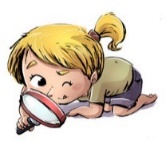 Jak se mi 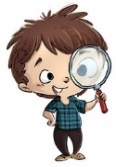 dařilo?Jak se mi dařilo?Jak se mi dařilo?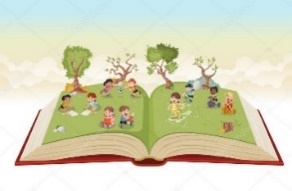 Sleduji a poslouchám vánoční příběh. Píši vánoční přání.Vyvozuji souhlásky.Čtu si ze své knížky.MATEMATIKA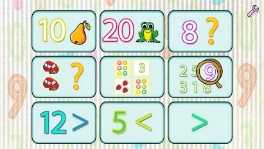 Počítám do 40 (sčítám, odčítám, porovnávám).MATEMATIKAPracuji s tabulkou autobusu.Pracuji ve stovkové tabulce.PRVOUKA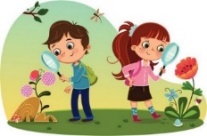 Povídám si o zvycích Štědrého dne.PRVOUKASleduji zimní změny v přírodě. 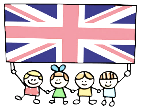 Zpívám anglickou koledu.Poznávám vánoční slovíčka.MÁ VÝZVA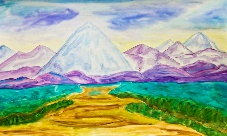 MÁ VÝZVADOMÁCÍ PŘÍPRAVA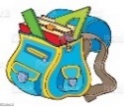 Každý den napíšu perem pečlivě, čitelně a správně dvě věty do Deníku. Věty píši i v době vánočních prázdnin. Mohu splnit dobrovolné úkoly z ČJ a M do středy nebo během vánočních prázdnin do středy 3. 1. Nachystám si věci na úterní plavání. Připravím si a zabalím dárečky pro vylosovaného kamaráda a další kamarády, pro které mám dárky. Každý den napíšu perem pečlivě, čitelně a správně dvě věty do Deníku. Věty píši i v době vánočních prázdnin. Mohu splnit dobrovolné úkoly z ČJ a M do středy nebo během vánočních prázdnin do středy 3. 1. Nachystám si věci na úterní plavání. Připravím si a zabalím dárečky pro vylosovaného kamaráda a další kamarády, pro které mám dárky. Každý den napíšu perem pečlivě, čitelně a správně dvě věty do Deníku. Věty píši i v době vánočních prázdnin. Mohu splnit dobrovolné úkoly z ČJ a M do středy nebo během vánočních prázdnin do středy 3. 1. Nachystám si věci na úterní plavání. Připravím si a zabalím dárečky pro vylosovaného kamaráda a další kamarády, pro které mám dárky. Každý den napíšu perem pečlivě, čitelně a správně dvě věty do Deníku. Věty píši i v době vánočních prázdnin. Mohu splnit dobrovolné úkoly z ČJ a M do středy nebo během vánočních prázdnin do středy 3. 1. Nachystám si věci na úterní plavání. Připravím si a zabalím dárečky pro vylosovaného kamaráda a další kamarády, pro které mám dárky. Milí rodiče a Objevitelé, 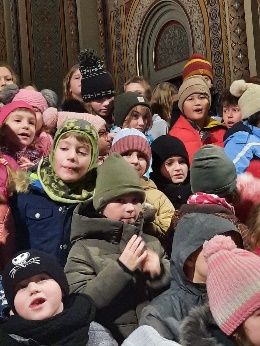 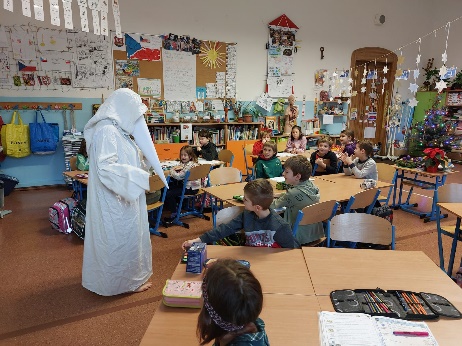 Děkujeme všem Objevitelům, kteří se připravovali na vánoční koncert a také ve čtvrtek předvedli, co se naučili. Objevitelé byli skvělí. Děkujeme také rodičům, kteří nás přišli do kostela podpořit. Byl to i pro nás krásný zážitek. Tento týden je poslední před vánočními prázdninami. Čeká nás návštěva Betlémské kaple, náhradní plavání, třídní besídka a divadlo. V úterý 19. 12. máme náhradní plavání, odcházíme po velké přestávce, vracíme se v 13:00 na Pernerku. 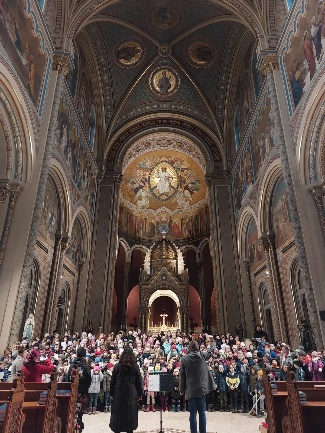 Ve středu 20. 12. se učíme a upečeme si perníčky. Večer se s některými potkáme v divadle na Kašparově slávě vánoční. Ve čtvrtek 21. 12. si ve třídě nachystáme vánoční den. Prosíme o trochu cukroví. Děti si donesou jen Deník, penál a dárečky pro kamarády. V pátek 22. 12. budeme odcházet po první hodině do Divadla v Dlouhé na krásné vánoční představení: Jak jsem se ztratil. Vrátíme se rovnou na Pernerku v 13.00 hodin. Klidné a radostné svátky přeje Lucka a AlicePo vánočních svátcích se na všechny těšíme ve středu 3. 1. 2024.  Milí rodiče a Objevitelé, Děkujeme všem Objevitelům, kteří se připravovali na vánoční koncert a také ve čtvrtek předvedli, co se naučili. Objevitelé byli skvělí. Děkujeme také rodičům, kteří nás přišli do kostela podpořit. Byl to i pro nás krásný zážitek. Tento týden je poslední před vánočními prázdninami. Čeká nás návštěva Betlémské kaple, náhradní plavání, třídní besídka a divadlo. V úterý 19. 12. máme náhradní plavání, odcházíme po velké přestávce, vracíme se v 13:00 na Pernerku. Ve středu 20. 12. se učíme a upečeme si perníčky. Večer se s některými potkáme v divadle na Kašparově slávě vánoční. Ve čtvrtek 21. 12. si ve třídě nachystáme vánoční den. Prosíme o trochu cukroví. Děti si donesou jen Deník, penál a dárečky pro kamarády. V pátek 22. 12. budeme odcházet po první hodině do Divadla v Dlouhé na krásné vánoční představení: Jak jsem se ztratil. Vrátíme se rovnou na Pernerku v 13.00 hodin. Klidné a radostné svátky přeje Lucka a AlicePo vánočních svátcích se na všechny těšíme ve středu 3. 1. 2024.  Milí rodiče a Objevitelé, Děkujeme všem Objevitelům, kteří se připravovali na vánoční koncert a také ve čtvrtek předvedli, co se naučili. Objevitelé byli skvělí. Děkujeme také rodičům, kteří nás přišli do kostela podpořit. Byl to i pro nás krásný zážitek. Tento týden je poslední před vánočními prázdninami. Čeká nás návštěva Betlémské kaple, náhradní plavání, třídní besídka a divadlo. V úterý 19. 12. máme náhradní plavání, odcházíme po velké přestávce, vracíme se v 13:00 na Pernerku. Ve středu 20. 12. se učíme a upečeme si perníčky. Večer se s některými potkáme v divadle na Kašparově slávě vánoční. Ve čtvrtek 21. 12. si ve třídě nachystáme vánoční den. Prosíme o trochu cukroví. Děti si donesou jen Deník, penál a dárečky pro kamarády. V pátek 22. 12. budeme odcházet po první hodině do Divadla v Dlouhé na krásné vánoční představení: Jak jsem se ztratil. Vrátíme se rovnou na Pernerku v 13.00 hodin. Klidné a radostné svátky přeje Lucka a AlicePo vánočních svátcích se na všechny těšíme ve středu 3. 1. 2024.  Milí rodiče a Objevitelé, Děkujeme všem Objevitelům, kteří se připravovali na vánoční koncert a také ve čtvrtek předvedli, co se naučili. Objevitelé byli skvělí. Děkujeme také rodičům, kteří nás přišli do kostela podpořit. Byl to i pro nás krásný zážitek. Tento týden je poslední před vánočními prázdninami. Čeká nás návštěva Betlémské kaple, náhradní plavání, třídní besídka a divadlo. V úterý 19. 12. máme náhradní plavání, odcházíme po velké přestávce, vracíme se v 13:00 na Pernerku. Ve středu 20. 12. se učíme a upečeme si perníčky. Večer se s některými potkáme v divadle na Kašparově slávě vánoční. Ve čtvrtek 21. 12. si ve třídě nachystáme vánoční den. Prosíme o trochu cukroví. Děti si donesou jen Deník, penál a dárečky pro kamarády. V pátek 22. 12. budeme odcházet po první hodině do Divadla v Dlouhé na krásné vánoční představení: Jak jsem se ztratil. Vrátíme se rovnou na Pernerku v 13.00 hodin. Klidné a radostné svátky přeje Lucka a AlicePo vánočních svátcích se na všechny těšíme ve středu 3. 1. 2024.  Milí rodiče a Objevitelé, Děkujeme všem Objevitelům, kteří se připravovali na vánoční koncert a také ve čtvrtek předvedli, co se naučili. Objevitelé byli skvělí. Děkujeme také rodičům, kteří nás přišli do kostela podpořit. Byl to i pro nás krásný zážitek. Tento týden je poslední před vánočními prázdninami. Čeká nás návštěva Betlémské kaple, náhradní plavání, třídní besídka a divadlo. V úterý 19. 12. máme náhradní plavání, odcházíme po velké přestávce, vracíme se v 13:00 na Pernerku. Ve středu 20. 12. se učíme a upečeme si perníčky. Večer se s některými potkáme v divadle na Kašparově slávě vánoční. Ve čtvrtek 21. 12. si ve třídě nachystáme vánoční den. Prosíme o trochu cukroví. Děti si donesou jen Deník, penál a dárečky pro kamarády. V pátek 22. 12. budeme odcházet po první hodině do Divadla v Dlouhé na krásné vánoční představení: Jak jsem se ztratil. Vrátíme se rovnou na Pernerku v 13.00 hodin. Klidné a radostné svátky přeje Lucka a AlicePo vánočních svátcích se na všechny těšíme ve středu 3. 1. 2024.  